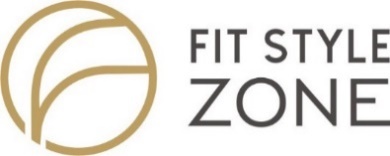 REGULAMIN KORZYSTANIA Z SAUNYNiniejszy Regulamin określa zasady korzystania z Sauny – Strefy Relaksu w Klubie Fit Style Zone z siedzibą przy ul. Śluzowej 21, 59-700 Bolesławiec.Sauna jest integralną częścią Klubu i obowiązują na jej terenie przepisy Regulaminu ogólnego oraz niniejszego Regulaminu.Przed wejściem na teren sauny i przed rozpoczęciem korzystania z poszczególnych urządzeń należy zapoznać się z Regulaminem.Korzystanie z sauny jest równoznaczne z tym, że osoba zapoznała się i akceptuje wszystkie przepisy Regulaminu.Przy korzystaniu z pomieszczeń sauny należy bezwzględnie stosować się do Regulaminu, Instrukcji użytkowania urządzeń, poleceń i informacji udzielanych przez Pracowników Klubu.Opłata za korzystanie z sauny naliczana jest zgodnie z aktualnym cennikiem.Za skutki zdrowotnie przebywania w saunie Klub nie ponosi odpowiedzialności.Z sauny mogą korzystać tylko osoby zdrowe lub osoby, których dolegliwości nie stanowią przeciwwskazań do korzystania z zabiegów.Dzieci do lat 16 mogą przebywać w saunie wyłącznie pod opieką osób pełnoletnich.Z sauny nie mogą korzystać osoby:chore na serce, nadciśnienie i z chorobami naczyń krwionośnych,chore na tarczycę, klaustrofobie, epilepsję, ostre stany reumatyczne,             nowotwory, ostre infekcje i stany astmatyczne,z gorączką,kobiety w czasie menstruacji i w okresie ciąży,zmęczone i w czasie intoksykacji.Regulacja temperatury i wilgotności w saunie należy do obsługi.Przed wejściem do pomieszczenia sauny należy:załatwić potrzeby fizjologiczne,zdjąć wszystkie przedmioty metalowe, gdyż mogą stać się przyczyną             poparzeń ciała,zdjąć okulary i szkła kontaktowe,umyć całe ciało pod prysznicem mydłem, a następnie wytrzeć do sucha,zdjąć obuwie basenowe.W saunie należy siadać na ręczniku oraz trzymać na nim stopy. Ręcznik powinien być rozłożony tak, aby żadna część ciała nie stykała się z powierzchnią siedziska.Wszelkie pogorszenie samopoczucia należy niezwłocznie zgłaszać pracownikom Klubu.Na teren sauny zabrania się:wchodzenia w ubraniu oraz obuwiu,wykonywania zabiegów kosmetycznych,hałasowania oraz głośnego prowadzenia rozmów,wnoszenia naczyń, jedzenia i wszelkich przedmiotów obcych,wnoszenia napojów alkoholowych,nie obyczajowego zachowania, bądź zachowania uznanego powszechnie za nieprzyzwoite lub obraźliwe,palenia tytoniu,niszczenia i uszkadzania wyposażenia.Po wyjściu z sauny należy schłodzić ciało.Po schłodzeniu należy odpocząć i uzupełnić poziom płynów w organizmie.Osoby naruszające porządek lub przepisy niniejszego regulaminu będą usunięte z obiektu bez prawa zwrotu wcześniej uiszczonych opłat.Klub nie odpowiada za wypadki spowodowane nieprzestrzeganiemniniejszego Regulaminu i wskazań obsługi.